 Iowa Department					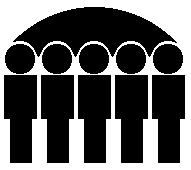 Of Human ServicesKevin W. Concannon, Director	  			 SUPPLEMENTAL SECURITY INCOME PROGRAMAugust , 2003Supplemental Security Income (SSI)-The expenditures reported in this section are paid to Iowa residents under the federally administered Supplemental Security Income program.  All expenditures reported in this section are 100% federal dollars.State of Iowa Supplemental Monies - (Federal Adm) -The expenditures reported in this section are administered by the federal Social Security Administration onBehalf of the State of Iowa and reimbursed by the State of Iowa.  These expenditures are made for personsreceiving assistance under the Mandatory, Family Life Home, Blind Allowance, or Dependent Personcategories of the State Supplementary Assistance program.  Expenditures are 100% state funded.State of Iowa Supplemental Monies - Iowa Adm/IHHRC-The expenditures reported in this section are administered by the State of Iowa, are 100% state funded,and are for payments to individuals receiving in-home health-related care services under the StateSupplementary Assistance program.Standard Reporting Unit	Prepared by:      Judy DarBureau of Research Analysis	Statistical Research AnalystDivision of Results Based Accountability	(515) 281-46951S470A038-A                                      IOWA DEPARTMENT OF HUMAN  SERVICES                         PAGE                  1                                       SUPPLEMENTAL-SECURITY INCOME PROGRAM FOR AUGUST    2003              DATE PRINTED 09-02-20030************************************************************************************************************************************0 COUNTY - ADAIR                                         STATE OF IOWA SUPPLEMENTATION MONIES                                               ------------------------------------------------------                           SSI                         FEDERAL                                                      IOWA                                                         ADM                                                     ADM/IHHRC                       NO.          AMT             NO.          AMT                                          NO.          AMT AGED                    1           30.00            0             .00                                         0             .000BLIND                   0             .00            0             .00                                         0             .000DISABLED                3          518.00            0             .00                                         0             .000 TOTALS                 4          548.00            0             .00                                         1          478.290************************************************************************************************************************************0 COUNTY - ADAMS                                         STATE OF IOWA SUPPLEMENTATION MONIES                                               ------------------------------------------------------                           SSI                         FEDERAL                                                      IOWA                                                         ADM                                                     ADM/IHHRC                       NO.          AMT             NO.          AMT                                          NO.          AMT AGED                    0             .00            0             .00                                         0             .000BLIND                   0             .00            0             .00                                         0             .000DISABLED                0             .00            0             .00                                         0             .000 TOTALS                 0             .00            0             .00                                         0             .000************************************************************************************************************************************0 COUNTY - ALLAMAKEE                                     STATE OF IOWA SUPPLEMENTATION MONIES                                               ------------------------------------------------------                           SSI                         FEDERAL                                                      IOWA                                                         ADM                                                     ADM/IHHRC                       NO.          AMT             NO.          AMT                                          NO.          AMT AGED                    3          294.00            0             .00                                         0             .000BLIND                   1           30.00            0             .00                                         0             .000DISABLED                3           90.00            0             .00                                         0             .000 TOTALS                 7          414.00            0             .00                                         3        1,272.010************************************************************************************************************************************0 COUNTY - APPANOOSE                                     STATE OF IOWA SUPPLEMENTATION MONIES                                               ------------------------------------------------------                           SSI                         FEDERAL                                                      IOWA                                                         ADM                                                     ADM/IHHRC                       NO.          AMT             NO.          AMT                                          NO.          AMT AGED                   38        4,295.36            2          323.70                                         0             .000BLIND                   5        1,823.05            6          521.00                                         0             .000DISABLED              400      150,081.76           26        6,599.00                                         0             .000 TOTALS               443      156,200.17           34        7,443.70                                        30       15,503.481S470A038-A                                      IOWA DEPARTMENT OF HUMAN  SERVICES                         PAGE                  2                                       SUPPLEMENTAL-SECURITY INCOME PROGRAM FOR AUGUST    2003              DATE PRINTED 09-02-20030************************************************************************************************************************************0 COUNTY - AUDUBON                                       STATE OF IOWA SUPPLEMENTATION MONIES                                               ------------------------------------------------------                           SSI                         FEDERAL                                                      IOWA                                                         ADM                                                     ADM/IHHRC                       NO.          AMT             NO.          AMT                                          NO.          AMT AGED                    0             .00            0             .00                                         0             .000BLIND                   0             .00            0             .00                                         0             .000DISABLED                0             .00            0             .00                                         0             .000 TOTALS                 0             .00            0             .00                                         1          503.670************************************************************************************************************************************0 COUNTY - BENTON                                        STATE OF IOWA SUPPLEMENTATION MONIES                                               ------------------------------------------------------                           SSI                         FEDERAL                                                      IOWA                                                         ADM                                                     ADM/IHHRC                       NO.          AMT             NO.          AMT                                          NO.          AMT AGED                   30        5,074.52            2          345.00                                         0             .000BLIND                  15        5,604.49           14          308.00                                         0             .000DISABLED              300      102,789.30            7        1,494.00                                         0             .000 TOTALS               345      113,468.31           23        2,147.00                                         7        3,107.190************************************************************************************************************************************0 COUNTY - BLACK HAWK                                    STATE OF IOWA SUPPLEMENTATION MONIES                                               ------------------------------------------------------                           SSI                         FEDERAL                                                      IOWA                                                         ADM                                                     ADM/IHHRC                       NO.          AMT             NO.          AMT                                          NO.          AMT AGED                  134       30,018.32            1          279.00                                         0             .000BLIND                  49       16,456.94           43          916.79                                         0             .000DISABLED            2,526      993,684.31           48       11,480.00                                         0             .000 TOTALS             2,709    1,040,159.57           92       12,675.79                                        60       25,266.390************************************************************************************************************************************0 COUNTY - BOONE                                         STATE OF IOWA SUPPLEMENTATION MONIES                                               ------------------------------------------------------                           SSI                         FEDERAL                                                      IOWA                                                         ADM                                                     ADM/IHHRC                       NO.          AMT             NO.          AMT                                          NO.          AMT AGED                   35        6,417.53            1           11.00                                         0             .000BLIND                   5          914.00            3           55.00                                         0             .000DISABLED              352       91,985.67           10        2,286.00                                         0             .000 TOTALS               392       99,317.20           14        2,352.00                                         3        1,494.871S470A038-A                                      IOWA DEPARTMENT OF HUMAN  SERVICES                         PAGE                  3                                       SUPPLEMENTAL-SECURITY INCOME PROGRAM FOR AUGUST    2003              DATE PRINTED 09-02-20030************************************************************************************************************************************0 COUNTY - BREMER                                        STATE OF IOWA SUPPLEMENTATION MONIES                                               ------------------------------------------------------                           SSI                         FEDERAL                                                      IOWA                                                         ADM                                                     ADM/IHHRC                       NO.          AMT             NO.          AMT                                          NO.          AMT AGED                   29        3,596.59            1          279.00                                         0             .000BLIND                   3          848.00            3           66.00                                         0             .000DISABLED              165       53,736.99            4        1,116.00                                         0             .000 TOTALS               197       58,181.58            8        1,461.00                                         2          963.310************************************************************************************************************************************0 COUNTY - BUCHANAN                                      STATE OF IOWA SUPPLEMENTATION MONIES                                               ------------------------------------------------------                           SSI                         FEDERAL                                                      IOWA                                                         ADM                                                     ADM/IHHRC                       NO.          AMT             NO.          AMT                                          NO.          AMT AGED                   22        4,087.92            1           69.00                                         0             .000BLIND                   7        1,290.70            5          110.00                                         0             .000DISABLED              233       82,946.58            7        1,899.00                                         0             .000 TOTALS               262       88,325.20           13        2,078.00                                         5        2,175.670************************************************************************************************************************************0 COUNTY - BUENA VISTA                                   STATE OF IOWA SUPPLEMENTATION MONIES                                               ------------------------------------------------------                           SSI                         FEDERAL                                                      IOWA                                                         ADM                                                     ADM/IHHRC                       NO.          AMT             NO.          AMT                                          NO.          AMT AGED                   31        8,921.49            1          279.00                                         0             .000BLIND                   1          357.00            1           22.00                                         0             .000DISABLED              172       57,489.37            5        1,362.00                                         0             .000 TOTALS               204       66,767.86            7        1,663.00                                         0             .000************************************************************************************************************************************0 COUNTY - BUTLER                                        STATE OF IOWA SUPPLEMENTATION MONIES                                               ------------------------------------------------------                           SSI                         FEDERAL                                                      IOWA                                                         ADM                                                     ADM/IHHRC                       NO.          AMT             NO.          AMT                                          NO.          AMT AGED                   16        2,894.23            1          279.00                                         0             .000BLIND                   2          262.00            1           22.00                                         0             .000DISABLED              174       62,822.18            7        1,459.00                                         0             .000 TOTALS               192       65,978.41            9        1,760.00                                         0             .001S470A038-A                                      IOWA DEPARTMENT OF HUMAN  SERVICES                         PAGE                  4                                       SUPPLEMENTAL-SECURITY INCOME PROGRAM FOR AUGUST    2003              DATE PRINTED 09-02-20030************************************************************************************************************************************0 COUNTY - CALHOUN                                       STATE OF IOWA SUPPLEMENTATION MONIES                                               ------------------------------------------------------                           SSI                         FEDERAL                                                      IOWA                                                         ADM                                                     ADM/IHHRC                       NO.          AMT             NO.          AMT                                          NO.          AMT AGED                    1          193.00            0             .00                                         0             .000BLIND                   0             .00            0             .00                                         0             .000DISABLED                6          180.00            0             .00                                         0             .000 TOTALS                 7          373.00            0             .00                                         0             .000************************************************************************************************************************************0 COUNTY - CARROLL                                       STATE OF IOWA SUPPLEMENTATION MONIES                                               ------------------------------------------------------                           SSI                         FEDERAL                                                      IOWA                                                         ADM                                                     ADM/IHHRC                       NO.          AMT             NO.          AMT                                          NO.          AMT AGED                   92       13,566.15            5          476.00                                         0             .000BLIND                  11        2,453.49           10          220.00                                         0             .000DISABLED              600      194,858.51           18        4,452.68                                         0             .000 TOTALS               703      210,878.15           33        5,148.68                                         1          228.290************************************************************************************************************************************0 COUNTY - CASS                                          STATE OF IOWA SUPPLEMENTATION MONIES                                               ------------------------------------------------------                           SSI                         FEDERAL                                                      IOWA                                                         ADM                                                     ADM/IHHRC                       NO.          AMT             NO.          AMT                                          NO.          AMT AGED                   33        4,676.83            1          186.00                                         0             .000BLIND                   4        1,221.67            2           44.00                                         0             .000DISABLED              264       85,946.58            6        1,499.00                                         0             .000 TOTALS               301       91,845.08            9        1,729.00                                         0             .000************************************************************************************************************************************0 COUNTY - CEDAR                                         STATE OF IOWA SUPPLEMENTATION MONIES                                               ------------------------------------------------------                           SSI                         FEDERAL                                                      IOWA                                                         ADM                                                     ADM/IHHRC                       NO.          AMT             NO.          AMT                                          NO.          AMT AGED                    2           60.00            0             .00                                         0             .000BLIND                   0             .00            0             .00                                         0             .000DISABLED                2           60.00            0             .00                                         0             .000 TOTALS                 4          120.00            0             .00                                         4        1,178.721S470A038-A                                      IOWA DEPARTMENT OF HUMAN  SERVICES                         PAGE                  5                                       SUPPLEMENTAL-SECURITY INCOME PROGRAM FOR AUGUST    2003              DATE PRINTED 09-02-20030************************************************************************************************************************************0 COUNTY - CERRO GORDO                                   STATE OF IOWA SUPPLEMENTATION MONIES                                               ------------------------------------------------------                           SSI                         FEDERAL                                                      IOWA                                                         ADM                                                     ADM/IHHRC                       NO.          AMT             NO.          AMT                                          NO.          AMT AGED                   46        8,342.97            2          264.00                                         0             .000BLIND                  17        6,369.36           15          308.00                                         0             .000DISABLED              657      221,350.93           21        3,974.39                                         0             .000 TOTALS               720      236,063.26           38        4,546.39                                        30       13,032.220************************************************************************************************************************************0 COUNTY - CHEROKEE                                      STATE OF IOWA SUPPLEMENTATION MONIES                                               ------------------------------------------------------                           SSI                         FEDERAL                                                      IOWA                                                         ADM                                                     ADM/IHHRC                       NO.          AMT             NO.          AMT                                          NO.          AMT AGED                   18        2,427.55            0             .00                                         0             .000BLIND                   2          423.00            2           44.00                                         0             .000DISABLED              155       48,897.55            4        1,014.00                                         0             .000 TOTALS               175       51,748.10            6        1,058.00                                         7        3,206.540************************************************************************************************************************************0 COUNTY - CHICKASAW                                     STATE OF IOWA SUPPLEMENTATION MONIES                                               ------------------------------------------------------                           SSI                         FEDERAL                                                      IOWA                                                         ADM                                                     ADM/IHHRC                       NO.          AMT             NO.          AMT                                          NO.          AMT AGED                    2           60.00            0             .00                                         0             .000BLIND                   1           30.00            0             .00                                         0             .000DISABLED                9        2,068.30            0             .00                                         0             .000 TOTALS                12        2,158.30            0             .00                                         8        2,946.460************************************************************************************************************************************0 COUNTY - CLARKE                                        STATE OF IOWA SUPPLEMENTATION MONIES                                               ------------------------------------------------------                           SSI                         FEDERAL                                                      IOWA                                                         ADM                                                     ADM/IHHRC                       NO.          AMT             NO.          AMT                                          NO.          AMT AGED                   27        3,955.12            0             .00                                         0             .000BLIND                   4        1,827.98            4           88.00                                         0             .000DISABLED              150       55,094.20            6        1,484.53                                         0             .000 TOTALS               181       60,877.30           10        1,572.53                                         4        1,953.301S470A038-A                                      IOWA DEPARTMENT OF HUMAN  SERVICES                         PAGE                  6                                       SUPPLEMENTAL-SECURITY INCOME PROGRAM FOR AUGUST    2003              DATE PRINTED 09-02-20030************************************************************************************************************************************0 COUNTY - CLAY                                          STATE OF IOWA SUPPLEMENTATION MONIES                                               ------------------------------------------------------                           SSI                         FEDERAL                                                      IOWA                                                         ADM                                                     ADM/IHHRC                       NO.          AMT             NO.          AMT                                          NO.          AMT AGED                   17        3,381.81            1          279.00                                         0             .000BLIND                   3        1,656.00            3           66.00                                         0             .000DISABLED              186       64,802.20            6        1,100.83                                         0             .000 TOTALS               206       69,840.01           10        1,445.83                                        10        3,937.700************************************************************************************************************************************0 COUNTY - CLAYTON                                       STATE OF IOWA SUPPLEMENTATION MONIES                                               ------------------------------------------------------                           SSI                         FEDERAL                                                      IOWA                                                         ADM                                                     ADM/IHHRC                       NO.          AMT             NO.          AMT                                          NO.          AMT AGED                    2           60.00            0             .00                                         0             .000BLIND                   0             .00            0             .00                                         0             .000DISABLED                4          458.00            0             .00                                         0             .000 TOTALS                 6          518.00            0             .00                                         9        4,279.890************************************************************************************************************************************0 COUNTY - CLINTON                                       STATE OF IOWA SUPPLEMENTATION MONIES                                               ------------------------------------------------------                           SSI                         FEDERAL                                                      IOWA                                                         ADM                                                     ADM/IHHRC                       NO.          AMT             NO.          AMT                                          NO.          AMT AGED                   56        8,387.65            2          301.00                                         0             .000BLIND                  21        7,294.37           19          686.00                                         0             .000DISABLED              827      324,641.40           30        7,871.00                                         0             .000 TOTALS               904      340,323.42           51        8,858.00                                        39       12,842.380************************************************************************************************************************************0 COUNTY - CRAWFORD                                      STATE OF IOWA SUPPLEMENTATION MONIES                                               ------------------------------------------------------                           SSI                         FEDERAL                                                      IOWA                                                         ADM                                                     ADM/IHHRC                       NO.          AMT             NO.          AMT                                          NO.          AMT AGED                   62        8,631.08            0             .00                                         0             .000BLIND                   5        1,802.85            5          110.00                                         0             .000DISABLED              297       96,557.73            6        1,172.00                                         0             .000 TOTALS               364      106,991.66           11        1,282.00                                         1          478.291S470A038-A                                      IOWA DEPARTMENT OF HUMAN  SERVICES                         PAGE                  7                                       SUPPLEMENTAL-SECURITY INCOME PROGRAM FOR AUGUST    2003              DATE PRINTED 09-02-20030************************************************************************************************************************************0 COUNTY - DALLAS                                        STATE OF IOWA SUPPLEMENTATION MONIES                                               ------------------------------------------------------                           SSI                         FEDERAL                                                      IOWA                                                         ADM                                                     ADM/IHHRC                       NO.          AMT             NO.          AMT                                          NO.          AMT AGED                   29        6,732.11            1          279.00                                         0             .000BLIND                   7        2,660.10            6          121.00                                         0             .000DISABLED              211       76,776.82            7        1,361.50                                         0             .000 TOTALS               247       86,169.03           14        1,761.50                                         6        2,951.740************************************************************************************************************************************0 COUNTY - DAVIS                                         STATE OF IOWA SUPPLEMENTATION MONIES                                               ------------------------------------------------------                           SSI                         FEDERAL                                                      IOWA                                                         ADM                                                     ADM/IHHRC                       NO.          AMT             NO.          AMT                                          NO.          AMT AGED                    2           60.00            0             .00                                         0             .000BLIND                   0             .00            0             .00                                         0             .000DISABLED                1          376.80            0             .00                                         0             .000 TOTALS                 3          436.80            0             .00                                         1          498.290************************************************************************************************************************************0 COUNTY - DECATUR                                       STATE OF IOWA SUPPLEMENTATION MONIES                                               ------------------------------------------------------                           SSI                         FEDERAL                                                      IOWA                                                         ADM                                                     ADM/IHHRC                       NO.          AMT             NO.          AMT                                          NO.          AMT AGED                   81       12,901.31            4          282.13                                         0             .000BLIND                   9        2,823.07            7          433.00                                         0             .000DISABLED              376      132,948.29           25        6,234.00                                         0             .000 TOTALS               466      148,672.67           36        6,949.13                                        12        4,253.000************************************************************************************************************************************0 COUNTY - DELAWARE                                      STATE OF IOWA SUPPLEMENTATION MONIES                                               ------------------------------------------------------                           SSI                         FEDERAL                                                      IOWA                                                         ADM                                                     ADM/IHHRC                       NO.          AMT             NO.          AMT                                          NO.          AMT AGED                   33        4,751.46            1          228.00                                         0             .000BLIND                   6        1,001.60            6          110.00                                         0             .000DISABLED              190       64,556.18            5        1,367.10                                         0             .000 TOTALS               229       70,309.24           12        1,705.10                                         2          820.581S470A038-A                                      IOWA DEPARTMENT OF HUMAN  SERVICES                         PAGE                  8                                       SUPPLEMENTAL-SECURITY INCOME PROGRAM FOR AUGUST    2003              DATE PRINTED 09-02-20030************************************************************************************************************************************0 COUNTY - DES MOINES                                    STATE OF IOWA SUPPLEMENTATION MONIES                                               ------------------------------------------------------                           SSI                         FEDERAL                                                      IOWA                                                         ADM                                                     ADM/IHHRC                       NO.          AMT             NO.          AMT                                          NO.          AMT AGED                   59        9,682.51            1          279.00                                         0             .000BLIND                  18        5,725.93           16          620.00                                         0             .000DISABLED              879      328,386.61           34        8,407.08                                         0             .000 TOTALS               956      343,795.05           51        9,306.08                                         6        2,298.880************************************************************************************************************************************0 COUNTY - DICKINSON                                     STATE OF IOWA SUPPLEMENTATION MONIES                                               ------------------------------------------------------                           SSI                         FEDERAL                                                      IOWA                                                         ADM                                                     ADM/IHHRC                       NO.          AMT             NO.          AMT                                          NO.          AMT AGED                   21        2,521.80            0             .00                                         0             .000BLIND                   2          924.35            2           44.00                                         0             .000DISABLED              139       44,824.82            0             .00                                         0             .000 TOTALS               162       48,270.97            2           44.00                                         1          483.310************************************************************************************************************************************0 COUNTY - DUBUQUE                                       STATE OF IOWA SUPPLEMENTATION MONIES                                               ------------------------------------------------------                           SSI                         FEDERAL                                                      IOWA                                                         ADM                                                     ADM/IHHRC                       NO.          AMT             NO.          AMT                                          NO.          AMT AGED                  153       22,109.17            1          279.00                                         0             .000BLIND                  27        8,003.55           20          719.00                                         0             .000DISABLED            1,088      385,113.00           24        6,046.00                                         0             .000 TOTALS             1,268      415,225.72           45        7,044.00                                        28       11,654.300************************************************************************************************************************************0 COUNTY - EMMET                                         STATE OF IOWA SUPPLEMENTATION MONIES                                               ------------------------------------------------------                           SSI                         FEDERAL                                                      IOWA                                                         ADM                                                     ADM/IHHRC                       NO.          AMT             NO.          AMT                                          NO.          AMT AGED                   40        6,627.40            0             .00                                         0             .000BLIND                   3        1,104.00            3           66.00                                         0             .000DISABLED              178       58,607.35            6          811.63                                         0             .000 TOTALS               221       66,338.75            9          877.63                                         6        2,436.601S470A038-A                                      IOWA DEPARTMENT OF HUMAN  SERVICES                         PAGE                  9                                       SUPPLEMENTAL-SECURITY INCOME PROGRAM FOR AUGUST    2003              DATE PRINTED 09-02-20030************************************************************************************************************************************0 COUNTY - FAYETTE                                       STATE OF IOWA SUPPLEMENTATION MONIES                                               ------------------------------------------------------                           SSI                         FEDERAL                                                      IOWA                                                         ADM                                                     ADM/IHHRC                       NO.          AMT             NO.          AMT                                          NO.          AMT AGED                  109       15,888.22            3          837.00                                         0             .000BLIND                   9        3,105.34            7          154.00                                         0             .000DISABLED              512      177,191.53           14        3,377.50                                         0             .000 TOTALS               630      196,185.09           24        4,368.50                                        10        4,461.130************************************************************************************************************************************0 COUNTY - FLOYD                                         STATE OF IOWA SUPPLEMENTATION MONIES                                               ------------------------------------------------------                           SSI                         FEDERAL                                                      IOWA                                                         ADM                                                     ADM/IHHRC                       NO.          AMT             NO.          AMT                                          NO.          AMT AGED                   27        3,233.65            1           22.00                                         0             .000BLIND                   8        1,498.82            6          132.00                                         0             .000DISABLED              370      122,515.10           12        3,246.00                                         0             .000 TOTALS               405      127,247.57           19        3,400.00                                        20        7,900.520************************************************************************************************************************************0 COUNTY - FRANKLIN                                      STATE OF IOWA SUPPLEMENTATION MONIES                                               ------------------------------------------------------                           SSI                         FEDERAL                                                      IOWA                                                         ADM                                                     ADM/IHHRC                       NO.          AMT             NO.          AMT                                          NO.          AMT AGED                    6        1,243.59            0             .00                                         0             .000BLIND                   1          552.00            1           22.00                                         0             .000DISABLED               56       13,706.31            1           52.00                                         0             .000 TOTALS                63       15,501.90            2           74.00                                         0             .000************************************************************************************************************************************0 COUNTY - FREMONT                                       STATE OF IOWA SUPPLEMENTATION MONIES                                               ------------------------------------------------------                           SSI                         FEDERAL                                                      IOWA                                                         ADM                                                     ADM/IHHRC                       NO.          AMT             NO.          AMT                                          NO.          AMT AGED                    0             .00            0             .00                                         0             .000BLIND                   0             .00            0             .00                                         0             .000DISABLED                2          582.00            0             .00                                         0             .000 TOTALS                 2          582.00            0             .00                                         1          455.561S470A038-A                                      IOWA DEPARTMENT OF HUMAN  SERVICES                         PAGE                 10                                       SUPPLEMENTAL-SECURITY INCOME PROGRAM FOR AUGUST    2003              DATE PRINTED 09-02-20030************************************************************************************************************************************0 COUNTY - GREENE                                        STATE OF IOWA SUPPLEMENTATION MONIES                                               ------------------------------------------------------                           SSI                         FEDERAL                                                      IOWA                                                         ADM                                                     ADM/IHHRC                       NO.          AMT             NO.          AMT                                          NO.          AMT AGED                    0             .00            0             .00                                         0             .000BLIND                   0             .00            0             .00                                         0             .000DISABLED                1           30.00            0             .00                                         0             .000 TOTALS                 1           30.00            0             .00                                         1          400.290************************************************************************************************************************************0 COUNTY - GRUNDY                                        STATE OF IOWA SUPPLEMENTATION MONIES                                               ------------------------------------------------------                           SSI                         FEDERAL                                                      IOWA                                                         ADM                                                     ADM/IHHRC                       NO.          AMT             NO.          AMT                                          NO.          AMT AGED                   14        2,253.13            0             .00                                         0             .000BLIND                   1          145.00            1           22.00                                         0             .000DISABLED               45       15,364.86            1          141.00                                         0             .000 TOTALS                60       17,762.99            2          163.00                                         0             .000************************************************************************************************************************************0 COUNTY - GUTHRIE                                       STATE OF IOWA SUPPLEMENTATION MONIES                                               ------------------------------------------------------                           SSI                         FEDERAL                                                      IOWA                                                         ADM                                                     ADM/IHHRC                       NO.          AMT             NO.          AMT                                          NO.          AMT AGED                    4          499.60            0             .00                                         0             .000BLIND                   0             .00            0             .00                                         0             .000DISABLED                5        1,529.30            0             .00                                         0             .000 TOTALS                 9        2,028.90            0             .00                                         4        1,892.160************************************************************************************************************************************0 COUNTY - HAMILTON                                      STATE OF IOWA SUPPLEMENTATION MONIES                                               ------------------------------------------------------                           SSI                         FEDERAL                                                      IOWA                                                         ADM                                                     ADM/IHHRC                       NO.          AMT             NO.          AMT                                          NO.          AMT AGED                    8        2,476.95            0             .00                                         0             .000BLIND                   0             .00            0             .00                                         0             .000DISABLED               94       35,583.60            2          460.00                                         0             .000 TOTALS               102       38,060.55            2          460.00                                         0             .001S470A038-A                                      IOWA DEPARTMENT OF HUMAN  SERVICES                         PAGE                 11                                       SUPPLEMENTAL-SECURITY INCOME PROGRAM FOR AUGUST    2003              DATE PRINTED 09-02-20030************************************************************************************************************************************0 COUNTY - HANCOCK                                       STATE OF IOWA SUPPLEMENTATION MONIES                                               ------------------------------------------------------                           SSI                         FEDERAL                                                      IOWA                                                         ADM                                                     ADM/IHHRC                       NO.          AMT             NO.          AMT                                          NO.          AMT AGED                    1           30.00            0             .00                                         0             .000BLIND                   0             .00            0             .00                                         0             .000DISABLED                2          221.00            0             .00                                         0             .000 TOTALS                 3          251.00            0             .00                                         1          483.670************************************************************************************************************************************0 COUNTY - HARDIN                                        STATE OF IOWA SUPPLEMENTATION MONIES                                               ------------------------------------------------------                           SSI                         FEDERAL                                                      IOWA                                                         ADM                                                     ADM/IHHRC                       NO.          AMT             NO.          AMT                                          NO.          AMT AGED                   19        3,614.74            1           51.00                                         0             .000BLIND                   3          651.05            2           44.00                                         0             .000DISABLED              158       56,328.17            6        1,437.50                                         0             .000 TOTALS               180       60,593.96            9        1,532.50                                         1          228.000************************************************************************************************************************************0 COUNTY - HARRISON                                      STATE OF IOWA SUPPLEMENTATION MONIES                                               ------------------------------------------------------                           SSI                         FEDERAL                                                      IOWA                                                         ADM                                                     ADM/IHHRC                       NO.          AMT             NO.          AMT                                          NO.          AMT AGED                   63        8,735.73            1          182.00                                         0             .000BLIND                  10        2,374.63            8          176.00                                         0             .000DISABLED              337      112,893.33            5        1,237.00                                         0             .000 TOTALS               410      124,003.69           14        1,595.00                                        17        7,218.690************************************************************************************************************************************0 COUNTY - HENRY                                         STATE OF IOWA SUPPLEMENTATION MONIES                                               ------------------------------------------------------                           SSI                         FEDERAL                                                      IOWA                                                         ADM                                                     ADM/IHHRC                       NO.          AMT             NO.          AMT                                          NO.          AMT AGED                   22        4,993.90            4          976.50                                         0             .000BLIND                   3          286.25            2           33.00                                         0             .000DISABLED              200       69,006.82            7        1,366.30                                         0             .000 TOTALS               225       74,286.97           13        2,375.80                                         9        4,143.031S470A038-A                                      IOWA DEPARTMENT OF HUMAN  SERVICES                         PAGE                 12                                       SUPPLEMENTAL-SECURITY INCOME PROGRAM FOR AUGUST    2003              DATE PRINTED 09-02-20030************************************************************************************************************************************0 COUNTY - HOWARD                                        STATE OF IOWA SUPPLEMENTATION MONIES                                               ------------------------------------------------------                           SSI                         FEDERAL                                                      IOWA                                                         ADM                                                     ADM/IHHRC                       NO.          AMT             NO.          AMT                                          NO.          AMT AGED                    0             .00            0             .00                                         0             .000BLIND                   0             .00            0             .00                                         0             .000DISABLED                2          248.65            0             .00                                         0             .000 TOTALS                 2          248.65            0             .00                                         5        2,203.210************************************************************************************************************************************0 COUNTY - HUMBOLDT                                      STATE OF IOWA SUPPLEMENTATION MONIES                                               ------------------------------------------------------                           SSI                         FEDERAL                                                      IOWA                                                         ADM                                                     ADM/IHHRC                       NO.          AMT             NO.          AMT                                          NO.          AMT AGED                    2           45.65            0             .00                                         0             .000BLIND                   0             .00            0             .00                                         0             .000DISABLED                1           30.00            0             .00                                         0             .000 TOTALS                 3           75.65            0             .00                                         0             .000************************************************************************************************************************************0 COUNTY - IDA                                           STATE OF IOWA SUPPLEMENTATION MONIES                                               ------------------------------------------------------                           SSI                         FEDERAL                                                      IOWA                                                         ADM                                                     ADM/IHHRC                       NO.          AMT             NO.          AMT                                          NO.          AMT AGED                    0             .00            0             .00                                         0             .000BLIND                   0             .00            0             .00                                         0             .000DISABLED                2          960.00            0             .00                                         0             .000 TOTALS                 2          960.00            0             .00                                         1          480.000************************************************************************************************************************************0 COUNTY - IOWA                                          STATE OF IOWA SUPPLEMENTATION MONIES                                               ------------------------------------------------------                           SSI                         FEDERAL                                                      IOWA                                                         ADM                                                     ADM/IHHRC                       NO.          AMT             NO.          AMT                                          NO.          AMT AGED                    0             .00            0             .00                                         0             .000BLIND                   0             .00            0             .00                                         0             .000DISABLED                3        1,535.77            0             .00                                         0             .000 TOTALS                 3        1,535.77            0             .00                                         0             .001S470A038-A                                      IOWA DEPARTMENT OF HUMAN  SERVICES                         PAGE                 13                                       SUPPLEMENTAL-SECURITY INCOME PROGRAM FOR AUGUST    2003              DATE PRINTED 09-02-20030************************************************************************************************************************************0 COUNTY - JACKSON                                       STATE OF IOWA SUPPLEMENTATION MONIES                                               ------------------------------------------------------                           SSI                         FEDERAL                                                      IOWA                                                         ADM                                                     ADM/IHHRC                       NO.          AMT             NO.          AMT                                          NO.          AMT AGED                   50        8,482.77            1           22.00                                         0             .000BLIND                   5        1,919.60            4           88.00                                         0             .000DISABLED              258       97,912.79            6        1,411.74                                         0             .000 TOTALS               313      108,315.16           11        1,521.74                                        14        6,150.010************************************************************************************************************************************0 COUNTY - JASPER                                        STATE OF IOWA SUPPLEMENTATION MONIES                                               ------------------------------------------------------                           SSI                         FEDERAL                                                      IOWA                                                         ADM                                                     ADM/IHHRC                       NO.          AMT             NO.          AMT                                          NO.          AMT AGED                   40        4,609.10            0             .00                                         0             .000BLIND                   8        1,683.78            8          165.00                                         0             .000DISABLED              324      111,029.63            2          290.00                                         0             .000 TOTALS               372      117,322.51           10          455.00                                         4        1,518.390************************************************************************************************************************************0 COUNTY - JEFFERSON                                     STATE OF IOWA SUPPLEMENTATION MONIES                                               ------------------------------------------------------                           SSI                         FEDERAL                                                      IOWA                                                         ADM                                                     ADM/IHHRC                       NO.          AMT             NO.          AMT                                          NO.          AMT AGED                   42        5,922.08            3          551.17                                         0             .000BLIND                   5        2,260.50            5           99.00                                         0             .000DISABLED              373      131,434.71           11        2,355.00                                         0             .000 TOTALS               420      139,617.29           19        3,005.17                                        13        4,677.560************************************************************************************************************************************0 COUNTY - JOHNSON                                       STATE OF IOWA SUPPLEMENTATION MONIES                                               ------------------------------------------------------                           SSI                         FEDERAL                                                      IOWA                                                         ADM                                                     ADM/IHHRC                       NO.          AMT             NO.          AMT                                          NO.          AMT AGED                   65       20,868.25            2          558.00                                         0             .000BLIND                  18        6,580.95           18          394.39                                         0             .000DISABLED              861      314,129.63           14        3,004.00                                         0             .000 TOTALS               944      341,578.83           34        3,956.39                                        36       14,905.741S470A038-A                                      IOWA DEPARTMENT OF HUMAN  SERVICES                         PAGE                 14                                       SUPPLEMENTAL-SECURITY INCOME PROGRAM FOR AUGUST    2003              DATE PRINTED 09-02-20030************************************************************************************************************************************0 COUNTY - JONES                                         STATE OF IOWA SUPPLEMENTATION MONIES                                               ------------------------------------------------------                           SSI                         FEDERAL                                                      IOWA                                                         ADM                                                     ADM/IHHRC                       NO.          AMT             NO.          AMT                                          NO.          AMT AGED                   42        5,675.80            0             .00                                         0             .000BLIND                   4          700.00            4           88.00                                         0             .000DISABLED              164       56,916.94            0             .00                                         0             .000 TOTALS               210       63,292.74            4           88.00                                         9        3,560.920************************************************************************************************************************************0 COUNTY - KEOKUK                                        STATE OF IOWA SUPPLEMENTATION MONIES                                               ------------------------------------------------------                           SSI                         FEDERAL                                                      IOWA                                                         ADM                                                     ADM/IHHRC                       NO.          AMT             NO.          AMT                                          NO.          AMT AGED                   22        2,279.43            0             .00                                         0             .000BLIND                   6        1,295.65            5          110.00                                         0             .000DISABLED              162       59,641.33            5        1,226.90                                         0             .000 TOTALS               190       63,216.41           10        1,336.90                                         4        1,860.870************************************************************************************************************************************0 COUNTY - KOSSUTH                                       STATE OF IOWA SUPPLEMENTATION MONIES                                               ------------------------------------------------------                           SSI                         FEDERAL                                                      IOWA                                                         ADM                                                     ADM/IHHRC                       NO.          AMT             NO.          AMT                                          NO.          AMT AGED                   34        5,691.98            0             .00                                         0             .000BLIND                   3          829.00            3           66.00                                         0             .000DISABLED              195       67,397.04            7        1,385.15                                         0             .000 TOTALS               232       73,918.02           10        1,451.15                                         4          939.000************************************************************************************************************************************0 COUNTY - LEE                                           STATE OF IOWA SUPPLEMENTATION MONIES                                               ------------------------------------------------------                           SSI                         FEDERAL                                                      IOWA                                                         ADM                                                     ADM/IHHRC                       NO.          AMT             NO.          AMT                                          NO.          AMT AGED                   39        7,198.92            1          279.00                                         0             .000BLIND                  13        4,721.50           11          521.00                                         0             .000DISABLED              680      260,116.60           26        6,932.42                                         0             .000 TOTALS               732      272,037.02           38        7,732.42                                        24       10,103.491S470A038-A                                      IOWA DEPARTMENT OF HUMAN  SERVICES                         PAGE                 15                                       SUPPLEMENTAL-SECURITY INCOME PROGRAM FOR AUGUST    2003              DATE PRINTED 09-02-20030************************************************************************************************************************************0 COUNTY - LINN                                          STATE OF IOWA SUPPLEMENTATION MONIES                                               ------------------------------------------------------                           SSI                         FEDERAL                                                      IOWA                                                         ADM                                                     ADM/IHHRC                       NO.          AMT             NO.          AMT                                          NO.          AMT AGED                  147       31,045.44            3          323.00                                         0             .000BLIND                  43       15,755.64           38        1,102.55                                         0             .000DISABLED            2,080      767,169.68           48       10,506.14                                         0             .000 TOTALS             2,270      813,970.76           89       11,931.69                                       177       73,638.950************************************************************************************************************************************0 COUNTY - LOUISA                                        STATE OF IOWA SUPPLEMENTATION MONIES                                               ------------------------------------------------------                           SSI                         FEDERAL                                                      IOWA                                                         ADM                                                     ADM/IHHRC                       NO.          AMT             NO.          AMT                                          NO.          AMT AGED                    1           63.00            0             .00                                         0             .000BLIND                   0             .00            0             .00                                         0             .000DISABLED                2          466.80            0             .00                                         0             .000 TOTALS                 3          529.80            0             .00                                         8        3,508.170************************************************************************************************************************************0 COUNTY - LUCAS                                         STATE OF IOWA SUPPLEMENTATION MONIES                                               ------------------------------------------------------                           SSI                         FEDERAL                                                      IOWA                                                         ADM                                                     ADM/IHHRC                       NO.          AMT             NO.          AMT                                          NO.          AMT AGED                    0             .00            0             .00                                         0             .000BLIND                   0             .00            0             .00                                         0             .000DISABLED                2        1,104.00            0             .00                                         0             .000 TOTALS                 2        1,104.00            0             .00                                        10        4,211.780************************************************************************************************************************************0 COUNTY - LYON                                          STATE OF IOWA SUPPLEMENTATION MONIES                                               ------------------------------------------------------                           SSI                         FEDERAL                                                      IOWA                                                         ADM                                                     ADM/IHHRC                       NO.          AMT             NO.          AMT                                          NO.          AMT AGED                    0             .00            0             .00                                         0             .000BLIND                   0             .00            0             .00                                         0             .000DISABLED                1          552.00            0             .00                                         0             .000 TOTALS                 1          552.00            0             .00                                         2        1,489.291S470A038-A                                      IOWA DEPARTMENT OF HUMAN  SERVICES                         PAGE                 16                                       SUPPLEMENTAL-SECURITY INCOME PROGRAM FOR AUGUST    2003              DATE PRINTED 09-02-20030************************************************************************************************************************************0 COUNTY - MADISON                                       STATE OF IOWA SUPPLEMENTATION MONIES                                               ------------------------------------------------------                           SSI                         FEDERAL                                                      IOWA                                                         ADM                                                     ADM/IHHRC                       NO.          AMT             NO.          AMT                                          NO.          AMT AGED                   18        2,610.05            0             .00                                         0             .000BLIND                   5        1,278.17            3           66.00                                         0             .000DISABLED              103       36,878.50            3          730.90                                         0             .000 TOTALS               126       40,766.72            6          796.90                                         3        1,471.010************************************************************************************************************************************0 COUNTY - MAHASKA                                       STATE OF IOWA SUPPLEMENTATION MONIES                                               ------------------------------------------------------                           SSI                         FEDERAL                                                      IOWA                                                         ADM                                                     ADM/IHHRC                       NO.          AMT             NO.          AMT                                          NO.          AMT AGED                   40        8,007.15            0             .00                                         0             .000BLIND                   2          930.77            2           44.00                                         0             .000DISABLED              358      138,989.88           13        3,184.50                                         0             .000 TOTALS               400      147,927.80           15        3,228.50                                        30       13,301.490************************************************************************************************************************************0 COUNTY - MARION                                        STATE OF IOWA SUPPLEMENTATION MONIES                                               ------------------------------------------------------                           SSI                         FEDERAL                                                      IOWA                                                         ADM                                                     ADM/IHHRC                       NO.          AMT             NO.          AMT                                          NO.          AMT AGED                   63        9,703.89            0             .00                                         0             .000BLIND                  11        3,655.70           10          499.00                                         0             .000DISABLED              429      157,291.79           15        3,578.30                                         0             .000 TOTALS               503      170,651.38           25        4,077.30                                        45       15,724.000************************************************************************************************************************************0 COUNTY - MARSHALL                                      STATE OF IOWA SUPPLEMENTATION MONIES                                               ------------------------------------------------------                           SSI                         FEDERAL                                                      IOWA                                                         ADM                                                     ADM/IHHRC                       NO.          AMT             NO.          AMT                                          NO.          AMT AGED                   38        6,854.13            1          279.00                                         0             .000BLIND                  11        4,748.41           11          521.00                                         0             .000DISABLED              491      180,817.85           17        4,743.00                                         0             .000 TOTALS               540      192,420.39           29        5,543.00                                        45       18,587.541S470A038-A                                      IOWA DEPARTMENT OF HUMAN  SERVICES                         PAGE                 17                                       SUPPLEMENTAL-SECURITY INCOME PROGRAM FOR AUGUST    2003              DATE PRINTED 09-02-20030************************************************************************************************************************************0 COUNTY - MILLS                                         STATE OF IOWA SUPPLEMENTATION MONIES                                               ------------------------------------------------------                           SSI                         FEDERAL                                                      IOWA                                                         ADM                                                     ADM/IHHRC                       NO.          AMT             NO.          AMT                                          NO.          AMT AGED                   32        5,231.96            2          329.02                                         0             .000BLIND                  10        3,207.41            7          154.00                                         0             .000DISABLED              329       79,246.50           11        2,266.00                                         0             .000 TOTALS               371       87,685.87           20        2,749.02                                         3        1,292.850************************************************************************************************************************************0 COUNTY - MITCHELL                                      STATE OF IOWA SUPPLEMENTATION MONIES                                               ------------------------------------------------------                           SSI                         FEDERAL                                                      IOWA                                                         ADM                                                     ADM/IHHRC                       NO.          AMT             NO.          AMT                                          NO.          AMT AGED                   20        3,462.21            0             .00                                         0             .000BLIND                   1           23.00            1           22.00                                         0             .000DISABLED               73       21,386.09            0             .00                                         0             .000 TOTALS                94       24,871.30            1           22.00                                         3        1,236.250************************************************************************************************************************************0 COUNTY - MONONA                                        STATE OF IOWA SUPPLEMENTATION MONIES                                               ------------------------------------------------------                           SSI                         FEDERAL                                                      IOWA                                                         ADM                                                     ADM/IHHRC                       NO.          AMT             NO.          AMT                                          NO.          AMT AGED                    1           30.00            0             .00                                         0             .000BLIND                   0             .00            0             .00                                         0             .000DISABLED                7          548.00            0             .00                                         0             .000 TOTALS                 8          578.00            0             .00                                         0             .000************************************************************************************************************************************0 COUNTY - MONROE                                        STATE OF IOWA SUPPLEMENTATION MONIES                                               ------------------------------------------------------                           SSI                         FEDERAL                                                      IOWA                                                         ADM                                                     ADM/IHHRC                       NO.          AMT             NO.          AMT                                          NO.          AMT AGED                   17        2,416.69            0             .00                                         0             .000BLIND                   2          573.00            2          323.00                                         0             .000DISABLED              125       42,996.72            3          837.00                                         0             .000 TOTALS               144       45,986.41            5        1,160.00                                         5        2,585.011S470A038-A                                      IOWA DEPARTMENT OF HUMAN  SERVICES                         PAGE                 18                                       SUPPLEMENTAL-SECURITY INCOME PROGRAM FOR AUGUST    2003              DATE PRINTED 09-02-20030************************************************************************************************************************************0 COUNTY - MONTGOMERY                                    STATE OF IOWA SUPPLEMENTATION MONIES                                               ------------------------------------------------------                           SSI                         FEDERAL                                                      IOWA                                                         ADM                                                     ADM/IHHRC                       NO.          AMT             NO.          AMT                                          NO.          AMT AGED                   18        3,411.30            1          279.00                                         0             .000BLIND                   6        1,718.55            5           99.00                                         0             .000DISABLED              195       64,479.47           11        2,332.30                                         0             .000 TOTALS               219       69,609.32           17        2,710.30                                         0             .000************************************************************************************************************************************0 COUNTY - MUSCATINE                                     STATE OF IOWA SUPPLEMENTATION MONIES                                               ------------------------------------------------------                           SSI                         FEDERAL                                                      IOWA                                                         ADM                                                     ADM/IHHRC                       NO.          AMT             NO.          AMT                                          NO.          AMT AGED                   75       15,473.16            0             .00                                         0             .000BLIND                  17        4,967.28           15          330.00                                         0             .000DISABLED              629      234,359.19            7        1,410.00                                         0             .000 TOTALS               721      254,799.63           22        1,740.00                                        42       14,671.220************************************************************************************************************************************0 COUNTY - OBRIEN                                        STATE OF IOWA SUPPLEMENTATION MONIES                                               ------------------------------------------------------                           SSI                         FEDERAL                                                      IOWA                                                         ADM                                                     ADM/IHHRC                       NO.          AMT             NO.          AMT                                          NO.          AMT AGED                   23        3,289.47            0             .00                                         0             .000BLIND                   4        1,885.00            4           88.00                                         0             .000DISABLED              224       76,027.39            2          558.00                                         0             .000 TOTALS               251       81,201.86            6          646.00                                        10        2,131.190************************************************************************************************************************************0 COUNTY - OSCEOLA                                       STATE OF IOWA SUPPLEMENTATION MONIES                                               ------------------------------------------------------                           SSI                         FEDERAL                                                      IOWA                                                         ADM                                                     ADM/IHHRC                       NO.          AMT             NO.          AMT                                          NO.          AMT AGED                    0             .00            0             .00                                         0             .000BLIND                   0             .00            0             .00                                         0             .000DISABLED                0             .00            0             .00                                         0             .000 TOTALS                 0             .00            0             .00                                         1          480.001S470A038-A                                      IOWA DEPARTMENT OF HUMAN  SERVICES                         PAGE                 19                                       SUPPLEMENTAL-SECURITY INCOME PROGRAM FOR AUGUST    2003              DATE PRINTED 09-02-20030************************************************************************************************************************************0 COUNTY - PAGE                                          STATE OF IOWA SUPPLEMENTATION MONIES                                               ------------------------------------------------------                           SSI                         FEDERAL                                                      IOWA                                                         ADM                                                     ADM/IHHRC                       NO.          AMT             NO.          AMT                                          NO.          AMT AGED                   45        5,275.91            2          449.00                                         0             .000BLIND                   8        1,282.20            5          109.05                                         0             .000DISABLED              354      116,465.46           33        7,618.00                                         0             .000 TOTALS               407      123,023.57           40        8,176.05                                        27        9,143.520************************************************************************************************************************************0 COUNTY - PALO ALTO                                     STATE OF IOWA SUPPLEMENTATION MONIES                                               ------------------------------------------------------                           SSI                         FEDERAL                                                      IOWA                                                         ADM                                                     ADM/IHHRC                       NO.          AMT             NO.          AMT                                          NO.          AMT AGED                    1          230.00            0             .00                                         0             .000BLIND                   0             .00            0             .00                                         0             .000DISABLED                3          612.00            0             .00                                         0             .000 TOTALS                 4          842.00            0             .00                                         4        1,698.000************************************************************************************************************************************0 COUNTY - PLYMOUTH                                      STATE OF IOWA SUPPLEMENTATION MONIES                                               ------------------------------------------------------                           SSI                         FEDERAL                                                      IOWA                                                         ADM                                                     ADM/IHHRC                       NO.          AMT             NO.          AMT                                          NO.          AMT AGED                   19        2,471.65            0             .00                                         0             .000BLIND                   4          676.00            2           44.00                                         0             .000DISABLED              167       52,646.20            3          550.90                                         0             .000 TOTALS               190       55,793.85            5          594.90                                         8        2,314.310************************************************************************************************************************************0 COUNTY - POCAHONTAS                                    STATE OF IOWA SUPPLEMENTATION MONIES                                               ------------------------------------------------------                           SSI                         FEDERAL                                                      IOWA                                                         ADM                                                     ADM/IHHRC                       NO.          AMT             NO.          AMT                                          NO.          AMT AGED                    0             .00            0             .00                                         0             .000BLIND                   0             .00            0             .00                                         0             .000DISABLED                7          732.00            0             .00                                         0             .000 TOTALS                 7          732.00            0             .00                                         0             .001S470A038-A                                      IOWA DEPARTMENT OF HUMAN  SERVICES                         PAGE                 20                                       SUPPLEMENTAL-SECURITY INCOME PROGRAM FOR AUGUST    2003              DATE PRINTED 09-02-20030************************************************************************************************************************************0 COUNTY - POLK                                          STATE OF IOWA SUPPLEMENTATION MONIES                                               ------------------------------------------------------                           SSI                         FEDERAL                                                      IOWA                                                         ADM                                                     ADM/IHHRC                       NO.          AMT             NO.          AMT                                          NO.          AMT AGED                  577      187,116.49           33        7,431.00                                         0             .000BLIND                 121       41,499.97          111        3,193.00                                         0             .000DISABLED            4,661    1,766,887.75           83       20,859.80                                         0             .000 TOTALS             5,359    1,995,504.21          227       31,483.80                                       135       61,106.370************************************************************************************************************************************0 COUNTY - POTTAWATTAMIE                                 STATE OF IOWA SUPPLEMENTATION MONIES                                               ------------------------------------------------------                           SSI                         FEDERAL                                                      IOWA                                                         ADM                                                     ADM/IHHRC                       NO.          AMT             NO.          AMT                                          NO.          AMT AGED                   70       10,721.52            0             .00                                         0             .000BLIND                  22        7,241.24           19          418.00                                         0             .000DISABLED            1,445      538,749.93           25        6,167.14                                         0             .000 TOTALS             1,537      556,712.69           44        6,585.14                                       100       41,240.640************************************************************************************************************************************0 COUNTY - POWESHIEK                                     STATE OF IOWA SUPPLEMENTATION MONIES                                               ------------------------------------------------------                           SSI                         FEDERAL                                                      IOWA                                                         ADM                                                     ADM/IHHRC                       NO.          AMT             NO.          AMT                                          NO.          AMT AGED                   12        1,356.20            1           11.00                                         0             .000BLIND                   4          887.80            4          203.70                                         0             .000DISABLED              153       52,400.17            4        1,048.00                                         0             .000 TOTALS               169       54,644.17            9        1,262.70                                         0             .000************************************************************************************************************************************0 COUNTY - RINGGOLD                                      STATE OF IOWA SUPPLEMENTATION MONIES                                               ------------------------------------------------------                           SSI                         FEDERAL                                                      IOWA                                                         ADM                                                     ADM/IHHRC                       NO.          AMT             NO.          AMT                                          NO.          AMT AGED                    2          137.00            0             .00                                         0             .000BLIND                   0             .00            0             .00                                         0             .000DISABLED                3          612.00            0             .00                                         0             .000 TOTALS                 5          749.00            0             .00                                         3        1,171.291S470A038-A                                      IOWA DEPARTMENT OF HUMAN  SERVICES                         PAGE                 21                                       SUPPLEMENTAL-SECURITY INCOME PROGRAM FOR AUGUST    2003              DATE PRINTED 09-02-20030************************************************************************************************************************************0 COUNTY - SAC                                           STATE OF IOWA SUPPLEMENTATION MONIES                                               ------------------------------------------------------                           SSI                         FEDERAL                                                      IOWA                                                         ADM                                                     ADM/IHHRC                       NO.          AMT             NO.          AMT                                          NO.          AMT AGED                    1          214.00            0             .00                                         0             .000BLIND                   0             .00            0             .00                                         0             .000DISABLED                2          780.00            0             .00                                         0             .000 TOTALS                 3          994.00            0             .00                                         1          414.000************************************************************************************************************************************0 COUNTY - SCOTT                                         STATE OF IOWA SUPPLEMENTATION MONIES                                               ------------------------------------------------------                           SSI                         FEDERAL                                                      IOWA                                                         ADM                                                     ADM/IHHRC                       NO.          AMT             NO.          AMT                                          NO.          AMT AGED                  139       34,951.11            1          279.00                                         0             .000BLIND                  36       10,872.73           31          779.07                                         0             .000DISABLED            2,542    1,028,046.05           52       13,240.40                                         0             .000 TOTALS             2,717    1,073,869.89           84       14,298.47                                       103       43,532.870************************************************************************************************************************************0 COUNTY - SHELBY                                        STATE OF IOWA SUPPLEMENTATION MONIES                                               ------------------------------------------------------                           SSI                         FEDERAL                                                      IOWA                                                         ADM                                                     ADM/IHHRC                       NO.          AMT             NO.          AMT                                          NO.          AMT AGED                    1           30.00            0             .00                                         0             .000BLIND                   0             .00            0             .00                                         0             .000DISABLED                2          316.80            0             .00                                         0             .000 TOTALS                 3          346.80            0             .00                                         7        2,509.640************************************************************************************************************************************0 COUNTY - SIOUX                                         STATE OF IOWA SUPPLEMENTATION MONIES                                               ------------------------------------------------------                           SSI                         FEDERAL                                                      IOWA                                                         ADM                                                     ADM/IHHRC                       NO.          AMT             NO.          AMT                                          NO.          AMT AGED                   43        5,647.04            0             .00                                         0             .000BLIND                   2          569.26            2           44.00                                         0             .000DISABLED              233       78,842.36            5        1,128.50                                         0             .000 TOTALS               278       85,058.66            7        1,172.50                                         1          498.291S470A038-A                                      IOWA DEPARTMENT OF HUMAN  SERVICES                         PAGE                 22                                       SUPPLEMENTAL-SECURITY INCOME PROGRAM FOR AUGUST    2003              DATE PRINTED 09-02-20030************************************************************************************************************************************0 COUNTY - STORY                                         STATE OF IOWA SUPPLEMENTATION MONIES                                               ------------------------------------------------------                           SSI                         FEDERAL                                                      IOWA                                                         ADM                                                     ADM/IHHRC                       NO.          AMT             NO.          AMT                                          NO.          AMT AGED                   46       10,777.30            3          578.00                                         0             .000BLIND                  13        5,003.17            8          176.00                                         0             .000DISABLED              403      144,360.90            7        1,777.00                                         0             .000 TOTALS               462      160,141.37           18        2,531.00                                         1          497.000************************************************************************************************************************************0 COUNTY - TAMA                                          STATE OF IOWA SUPPLEMENTATION MONIES                                               ------------------------------------------------------                           SSI                         FEDERAL                                                      IOWA                                                         ADM                                                     ADM/IHHRC                       NO.          AMT             NO.          AMT                                          NO.          AMT AGED                   23        4,316.94            0             .00                                         0             .000BLIND                   3        1,076.60            2           44.00                                         0             .000DISABLED              130       45,145.31            0             .00                                         0             .000 TOTALS               156       50,538.85            2           44.00                                         6        1,994.600************************************************************************************************************************************0 COUNTY - TAYLOR                                        STATE OF IOWA SUPPLEMENTATION MONIES                                               ------------------------------------------------------                           SSI                         FEDERAL                                                      IOWA                                                         ADM                                                     ADM/IHHRC                       NO.          AMT             NO.          AMT                                          NO.          AMT AGED                    0             .00            0             .00                                         0             .000BLIND                   0             .00            0             .00                                         0             .000DISABLED                4        1,236.00            0             .00                                         0             .000 TOTALS                 4        1,236.00            0             .00                                         0             .000************************************************************************************************************************************0 COUNTY - UNION                                         STATE OF IOWA SUPPLEMENTATION MONIES                                               ------------------------------------------------------                           SSI                         FEDERAL                                                      IOWA                                                         ADM                                                     ADM/IHHRC                       NO.          AMT             NO.          AMT                                          NO.          AMT AGED                   68        8,285.06            1           22.00                                         0             .000BLIND                   7        2,540.81            6          690.00                                         0             .000DISABLED              385      130,091.30           16        4,243.90                                         0             .000 TOTALS               460      140,917.17           23        4,955.90                                         4          980.901S470A038-A                                      IOWA DEPARTMENT OF HUMAN  SERVICES                         PAGE                 23                                       SUPPLEMENTAL-SECURITY INCOME PROGRAM FOR AUGUST    2003              DATE PRINTED 09-02-20030************************************************************************************************************************************0 COUNTY - VAN BUREN                                     STATE OF IOWA SUPPLEMENTATION MONIES                                               ------------------------------------------------------                           SSI                         FEDERAL                                                      IOWA                                                         ADM                                                     ADM/IHHRC                       NO.          AMT             NO.          AMT                                          NO.          AMT AGED                    0             .00            0             .00                                         0             .000BLIND                   0             .00            0             .00                                         0             .000DISABLED                1          512.00            0             .00                                         0             .000 TOTALS                 1          512.00            0             .00                                         1          378.000************************************************************************************************************************************0 COUNTY - WAPELLO                                       STATE OF IOWA SUPPLEMENTATION MONIES                                               ------------------------------------------------------                           SSI                         FEDERAL                                                      IOWA                                                         ADM                                                     ADM/IHHRC                       NO.          AMT             NO.          AMT                                          NO.          AMT AGED                   77       11,245.64            5        1,014.00                                         0             .000BLIND                  17        6,612.03           18          660.00                                         0             .000DISABLED            1,096      412,898.34           43        9,398.37                                         0             .000 TOTALS             1,190      430,756.01           66       11,072.37                                       176       75,793.650************************************************************************************************************************************0 COUNTY - WARREN                                        STATE OF IOWA SUPPLEMENTATION MONIES                                               ------------------------------------------------------                           SSI                         FEDERAL                                                      IOWA                                                         ADM                                                     ADM/IHHRC                       NO.          AMT             NO.          AMT                                          NO.          AMT AGED                   24        2,720.96            0             .00                                         0             .000BLIND                   2          629.69            4           83.19                                         0             .000DISABLED              220       74,336.61            3          625.00                                         0             .000 TOTALS               246       77,687.26            7          708.19                                         5        2,180.450************************************************************************************************************************************0 COUNTY - WASHINGTON                                    STATE OF IOWA SUPPLEMENTATION MONIES                                               ------------------------------------------------------                           SSI                         FEDERAL                                                      IOWA                                                         ADM                                                     ADM/IHHRC                       NO.          AMT             NO.          AMT                                          NO.          AMT AGED                   18        4,177.81            1          242.90                                         0             .000BLIND                   6        2,557.32            6          132.00                                         0             .000DISABLED              208       74,927.31            9        1,812.95                                         0             .000 TOTALS               232       81,662.44           16        2,187.85                                         2          643.311S470A038-A                                      IOWA DEPARTMENT OF HUMAN  SERVICES                         PAGE                 24                                       SUPPLEMENTAL-SECURITY INCOME PROGRAM FOR AUGUST    2003              DATE PRINTED 09-02-20030************************************************************************************************************************************0 COUNTY - WAYNE                                         STATE OF IOWA SUPPLEMENTATION MONIES                                               ------------------------------------------------------                           SSI                         FEDERAL                                                      IOWA                                                         ADM                                                     ADM/IHHRC                       NO.          AMT             NO.          AMT                                          NO.          AMT AGED                    0             .00            0             .00                                         0             .000BLIND                   0             .00            0             .00                                         0             .000DISABLED                3           90.00            0             .00                                         0             .000 TOTALS                 3           90.00            0             .00                                         8        3,315.060************************************************************************************************************************************0 COUNTY - WEBSTER                                       STATE OF IOWA SUPPLEMENTATION MONIES                                               ------------------------------------------------------                           SSI                         FEDERAL                                                      IOWA                                                         ADM                                                     ADM/IHHRC                       NO.          AMT             NO.          AMT                                          NO.          AMT AGED                   84       12,241.18            5          654.00                                         0             .000BLIND                  14        4,977.17           15          609.00                                         0             .000DISABLED              966      322,340.08           17        3,728.30                                         0             .000 TOTALS             1,064      339,558.43           37        4,991.30                                        48       17,585.430************************************************************************************************************************************0 COUNTY - WINNEBAGO                                     STATE OF IOWA SUPPLEMENTATION MONIES                                               ------------------------------------------------------                           SSI                         FEDERAL                                                      IOWA                                                         ADM                                                     ADM/IHHRC                       NO.          AMT             NO.          AMT                                          NO.          AMT AGED                   32        4,115.57            0             .00                                         0             .000BLIND                   6        1,363.80            6          132.00                                         0             .000DISABLED              168       54,631.31            1          279.00                                         0             .000 TOTALS               206       60,110.68            7          411.00                                         3        1,259.180************************************************************************************************************************************0 COUNTY - WINNESHIEK                                    STATE OF IOWA SUPPLEMENTATION MONIES                                               ------------------------------------------------------                           SSI                         FEDERAL                                                      IOWA                                                         ADM                                                     ADM/IHHRC                       NO.          AMT             NO.          AMT                                          NO.          AMT AGED                  116       17,476.03            2          290.00                                         0             .000BLIND                   9        3,000.88            9          169.22                                         0             .000DISABLED              319      100,481.12            5        1,395.00                                         0             .000 TOTALS               444      120,958.03           16        1,854.22                                         2          741.581S470A038-A                                      IOWA DEPARTMENT OF HUMAN  SERVICES                         PAGE                 25                                       SUPPLEMENTAL-SECURITY INCOME PROGRAM FOR AUGUST    2003              DATE PRINTED 09-02-20030************************************************************************************************************************************0 COUNTY - WOODBURY                                      STATE OF IOWA SUPPLEMENTATION MONIES                                               ------------------------------------------------------                           SSI                         FEDERAL                                                      IOWA                                                         ADM                                                     ADM/IHHRC                       NO.          AMT             NO.          AMT                                          NO.          AMT AGED                  167       33,930.58            5          859.00                                         0             .000BLIND                  31        9,131.42           26          815.10                                         0             .000DISABLED            1,622      591,534.79           29        4,813.50                                         0             .000 TOTALS             1,820      634,596.79           60        6,487.60                                       174       77,911.470************************************************************************************************************************************0 COUNTY - WORTH                                         STATE OF IOWA SUPPLEMENTATION MONIES                                               ------------------------------------------------------                           SSI                         FEDERAL                                                      IOWA                                                         ADM                                                     ADM/IHHRC                       NO.          AMT             NO.          AMT                                          NO.          AMT AGED                   11        2,006.00            1           22.00                                         0             .000BLIND                   0             .00            0             .00                                         0             .000DISABLED               49       17,542.60            1          279.00                                         0             .000 TOTALS                60       19,548.60            2          301.00                                         0             .000************************************************************************************************************************************0 COUNTY - WRIGHT                                        STATE OF IOWA SUPPLEMENTATION MONIES                                               ------------------------------------------------------                           SSI                         FEDERAL                                                      IOWA                                                         ADM                                                     ADM/IHHRC                       NO.          AMT             NO.          AMT                                          NO.          AMT AGED                   25        3,673.55            1           45.59                                         0             .000BLIND                   2          789.76            2           44.00                                         0             .000DISABLED              202       63,396.06            4        1,054.50                                         0             .000 TOTALS               229       67,859.37            7        1,144.09                                         5        1,411.010************************************************************************************************************************************0 COUNTY - STATE OF IOWA                                 STATE OF IOWA SUPPLEMENTATION MONIES                                               ------------------------------------------------------                           SSI                         FEDERAL                                                      IOWA                                                         ADM                                                     ADM/IHHRC                       NO.          AMT             NO.          AMT                                          NO.          AMT AGED                3,818      743,217.36          114       21,304.01                                         0             .000BLIND                 744      240,966.35          655       19,408.06                                         0             .000DISABLED           35,750   12,961,882.85          901      212,578.65                                         0             .000 TOTALS            40,312   13,946,066.56        1,670      253,290.72                                     1,673      696,476.93